F12b……………… Enstitü Anabilim Dalı Başkanlığına (To the Head of the Institute Department)Aşağıda ismi ve Yüksek Lisans Tez başlığı yazılı öğrencim Tez Savunma Sınavına girmek için yönetmeliğin öngördüğü gerekli tüm koşulları yerine getirmiş olup aldığı derslere ilişkin başarı durumu aşağıda belirtilmiştir. Gereğini arz ederim. (My student, whose name and Master's Thesis title is written below, has fulfilled all the necessary conditions stipulated by the regulation in order to enter the Thesis Defense Exam, and the success status of the courses he took is stated below. I submit what is needed.)Tarih (Date): …/…./202. Tez Danışmanı(Supervisor)Öğrencinin (Student’s)Ek (Attachment): Öğrenci işleri onaylı transkript (Certified transcript of student affairs.)		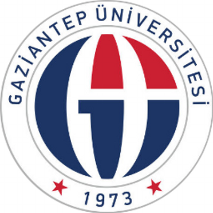 T.C.GAZİANTEP ÜNİVERSİTESİFEN BİLİMLERİ ENSTİTÜSÜ............ ENSTİTÜ ANABİLİM DALIGRADUATE SCHOOL of NATURAL and APPLIED SCIENCES DEPARTMENT of ………..202..- 202.. Öğretim Yılı (Academic Year) …. Dönem (Semester)YÜKSEK LİSANS DERS BİLDİRİM FORMUCOURSE NOTIFICATION FORM FOR GRADUATE (MSc) PROGRAMAdı ve Soyad(Name and Surname):Numarası (Number):Bilim Dalının Adı (Division of Department):Tezin Başlığı (Title of Thesis):Yüksek Lisans Öğrencisinin Aldığı Dersler (Courses Taken by Graduate Students)Yüksek Lisans Öğrencisinin Aldığı Dersler (Courses Taken by Graduate Students)Yüksek Lisans Öğrencisinin Aldığı Dersler (Courses Taken by Graduate Students)Yüksek Lisans Öğrencisinin Aldığı Dersler (Courses Taken by Graduate Students)Dersin Kodu (Course Code)Dersin Adı (Course Tittle)Harfi(Grade)1234567Etik(Ethic)***501Seminer(Seminar)***700